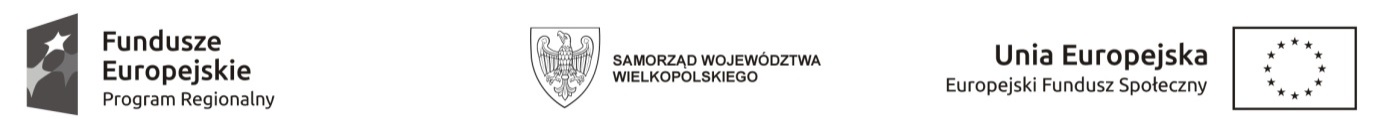 GOPS-PS--433-1-2018-JKSzacowanie ceny W związku z realizacją przez Gminę Kawęczyn Gminny Ośrodek Pomocy Społecznej w Kawęczynie, Projektu współfinansowanego ze środków Europejskiego Funduszu Społecznego oraz krajowych środków publicznych w ramach Wielkopolskiego Regionalnego Programu Operacyjnego na lata 2014 – 2020 pn.:” Poprawa dostępu oraz rozszerzenie usług wsparcia rodziny i systemu pieczy zastępczej w Powiecie Tureckim” zapraszamy do  złożenia ofert w celu oszacowania wartości zamówienia. Przedmiotem zamówienia jest świadczenie usług asystenta osobistego osoby niepełnosprawnej ( dzieci) dla uczestników projektu z terenu gminy Kawęczynie w łącznej liczbie godzin 2324 w okresie od luty 2018 do 31.03.2019r. Prosimy o oszacowanie 1 godziny brutto usługi. Oferty można składać osobiście w siedzibie GOPS Kawęczyn , 62-704 Kawęczyn, pocztą elektroniczną: gopskaweczyn@wp.pl lub osobiście w siedzibie GOPS  do dnia 22 stycznia 2018r. w godzinach od 8.00 do 15.00 pok. Nr 35.                                                                                                                       Jolanta Krawczyk                                                                                                                       Kierownik GOPS